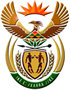 DEPARTMENT: PUBLIC ENTERPRISESREPUBLIC OF SOUTH AFRICANATIONAL ASSEMBLYQUESTION FOR WRITTEN REPLYQUESTION NO.: 1199QUESTION:1199. Mr R A Lees (DA) to ask the Minister of Public Enterprises:(1) With regard to the completion of the dust handling and conditioning plant using the dense phase pneumatic conveying technology for unit one at the Medupi power station, what are the details of (a) the funding that was required by a certain company (name furnished) in order for the specified company to (i) complete the dust handling and conditioning plant and (ii) employ a new contractor to complete the dust handling and conditioning plant and (b)(i) tenders that were received and rejected, (ii) reasons for the tenders being rejected in each case, (iii) the estimated costs for the completion of the work by a new contractor and (iv) the date by which the (aa) tender adjudication will be completed and (bb) ash extraction unit will be completed and fully operational;(2) whether the specified company will be considered for the new contract; if not, why not?        NW2409EREPLY: The parliamentary question has been forward to the entities and the Ministry of Public Enterprises awaits their urgent response. Further information will be conveyed to Parliament as soon as the response is received.